ANEXO III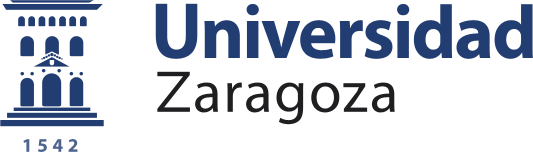 MODELO OFICIAL DE CURRÍCULUM PARA LOS CONCURSOS DE PROFESORES ASOCIADOS del áreade Didáctica de las Ciencias ExperimentalesNOTAS GENERALESTodos los méritos alegados estarán debidamente justificados.Los documentos justificativos de cada mérito se numerarán correlativamente, en rojo y en el ángulo superior derecho de la primera hoja de cada documento.Utilice fotocopias de las hojas del modelo de currículum, si es necesario.CUMPLIMENTACIÓN DEL CURRÍCULUMNº Doc.:	Consigne el número correspondiente al documento justificativo del mérito. Si el documento justificativo aportado se refiere a varios méritos, repita el número en las casillas correspondientes a cada uno de ellos.Firme, por favor, todas las hojas del currículum que entregue cumplimentadas, ya sean originales o fotocopias.Firma:DATOS PERSONALESApellidos y Nombre ..........................................................................................................................................DNI o Pasaporte ...............................................................................................................................................Nacimiento: Provincia y Localidad ............................................................................ Fecha ...........................Residencia: Provincia: ...................................... Localidad ...................................... C.P. ...............................Domicilio .................................................................... Teléfono ......................... mail .………………………SITUACIÓN PROFESIONAL ACTUALEmpresa/Centro/Entidad ..................................................................................................................................Actividad principal .............................................................................................................................................Categoría profesional........................................................................................................................................1EXPERIENCIA PROFESIONAL DOCENTE (sólo méritos obtenidos en los últimos diez años)EXPERIENCIA PROFESIONAL DOCENTE (sólo méritos obtenidos en los últimos diez años)EXPERIENCIA PROFESIONAL DOCENTE (sólo méritos obtenidos en los últimos diez años)EXPERIENCIA PROFESIONAL DOCENTE (sólo méritos obtenidos en los últimos diez años)EXPERIENCIA PROFESIONAL DOCENTE (sólo méritos obtenidos en los últimos diez años)EXPERIENCIA PROFESIONAL DOCENTE (sólo méritos obtenidos en los últimos diez años)EXPERIENCIA PROFESIONAL DOCENTE (sólo méritos obtenidos en los últimos diez años)EXPERIENCIA PROFESIONAL DOCENTE (sólo méritos obtenidos en los últimos diez años)EXPERIENCIA PROFESIONAL DOCENTE (sólo méritos obtenidos en los últimos diez años)EXPERIENCIA PROFESIONAL DOCENTE (sólo méritos obtenidos en los últimos diez años)Nº DocNº DocNº DocJustificante de la vida laboral expedido por la Seguridad Social	Justificante de la vida laboral expedido por la Seguridad Social	Justificante de la vida laboral expedido por la Seguridad Social	Justificante de la vida laboral expedido por la Seguridad Social	Justificante de la vida laboral expedido por la Seguridad Social	Justificante de la vida laboral expedido por la Seguridad Social	Justificante de la vida laboral expedido por la Seguridad Social	Justificante de la vida laboral expedido por la Seguridad Social	1.1.Docencia oficial UniversitariaDocencia oficial UniversitariaDocencia oficial UniversitariaDocencia oficial UniversitariaDocencia oficial UniversitariaDocencia oficial UniversitariaDocencia oficial UniversitariaDocencia oficial UniversitariaDocencia oficial UniversitariaDocencia oficial Universitaria1.1.1.Universidad PúblicaUniversidad PúblicaUniversidad PúblicaUniversidad PúblicaUniversidad PúblicaUniversidad PúblicaUniversidad PúblicaUniversidad PúblicaUniversidad PúblicaUniversidad PúblicaCategoría Categoría Régimen dedicaciónUniversidadÁrea de conocimientoFecha inicioFecha finNº DocNº DocNº Doc1.1.2.Universidad privadaUniversidad privadaUniversidad privadaUniversidad privadaUniversidad privadaUniversidad privadaUniversidad privadaUniversidad privadaUniversidad privadaUniversidad privadaCategoría Categoría Régimen dedicaciónUniversidadÁrea de conocimientoFecha inicioFecha finNº DocNº DocNº Doc1.2.Docencia oficial No UniversitariaDocencia oficial No UniversitariaDocencia oficial No UniversitariaDocencia oficial No UniversitariaDocencia oficial No UniversitariaDocencia oficial No UniversitariaDocencia oficial No UniversitariaDocencia oficial No UniversitariaDocencia oficial No UniversitariaDocencia oficial No Universitaria1.2.1.Centros públicosCentros públicosCentros públicosCentros públicosCentros públicosCentros públicosCentros públicosCentros públicosCentros públicosCentros públicosCategoría Categoría Régimen dedicaciónUniversidadÁrea de conocimientoFecha inicioFecha finNº DocNº DocNº Doc1.2.2.Centros concertados y privadosCentros concertados y privadosCentros concertados y privadosCentros concertados y privadosCentros concertados y privadosCentros concertados y privadosCentros concertados y privadosCentros concertados y privadosCentros concertados y privadosCentros concertados y privadosCategoría Categoría Régimen dedicaciónUniversidadÁrea de conocimientoFecha inicioFecha finNº DocNº DocNº Doc1.3.Otros tipos de docenciaOtros tipos de docenciaOtros tipos de docenciaOtros tipos de docenciaOtros tipos de docenciaOtros tipos de docenciaOtros tipos de docenciaOtros tipos de docenciaOtros tipos de docenciaOtros tipos de docenciaOtros tipos de docenciaOtros tipos de docenciaOtros tipos de docenciaOtros tipos de docenciaOtros tipos de docenciaOtros tipos de docenciaCategoría Categoría Categoría Régimen dedicaciónRégimen dedicaciónOrganismoOrganismoActividadActividadFecha inicioFecha inicioFecha finFecha finNº DocNº DocNº Doc1.4.Formación para la actividad docente universitariaFormación para la actividad docente universitariaFormación para la actividad docente universitariaFormación para la actividad docente universitariaFormación para la actividad docente universitariaFormación para la actividad docente universitariaFormación para la actividad docente universitariaFormación para la actividad docente universitariaFormación para la actividad docente universitariaFormación para la actividad docente universitariaFormación para la actividad docente universitariaFormación para la actividad docente universitariaFormación para la actividad docente universitariaFormación para la actividad docente universitariaFormación para la actividad docente universitariaFormación para la actividad docente universitariaAñoAñoNº HorasNº HorasTítulo del cursoTítulo del cursoNº DocNº DocNº Doc2FORMACIÓN ACADÉMICAFORMACIÓN ACADÉMICAFORMACIÓN ACADÉMICAFORMACIÓN ACADÉMICAFORMACIÓN ACADÉMICAFORMACIÓN ACADÉMICAFORMACIÓN ACADÉMICAFORMACIÓN ACADÉMICAFORMACIÓN ACADÉMICAFORMACIÓN ACADÉMICAFORMACIÓN ACADÉMICAFORMACIÓN ACADÉMICAFORMACIÓN ACADÉMICA2.1Titulación universitaria que se indica en su solicitud (Graduado o equivalente)Titulación universitaria que se indica en su solicitud (Graduado o equivalente)Titulación universitaria que se indica en su solicitud (Graduado o equivalente)Titulación universitaria que se indica en su solicitud (Graduado o equivalente)Titulación universitaria que se indica en su solicitud (Graduado o equivalente)Titulación universitaria que se indica en su solicitud (Graduado o equivalente)Titulación universitaria que se indica en su solicitud (Graduado o equivalente)Titulación universitaria que se indica en su solicitud (Graduado o equivalente)Titulación universitaria que se indica en su solicitud (Graduado o equivalente)Titulación universitaria que se indica en su solicitud (Graduado o equivalente)Titulación universitaria que se indica en su solicitud (Graduado o equivalente)Titulación universitaria que se indica en su solicitud (Graduado o equivalente)Titulación universitaria que se indica en su solicitud (Graduado o equivalente)Expediente académico de la titulación principal (acompañar certificaciones académicas)Expediente académico de la titulación principal (acompañar certificaciones académicas)Expediente académico de la titulación principal (acompañar certificaciones académicas)Expediente académico de la titulación principal (acompañar certificaciones académicas)Expediente académico de la titulación principal (acompañar certificaciones académicas)Expediente académico de la titulación principal (acompañar certificaciones académicas)Expediente académico de la titulación principal (acompañar certificaciones académicas)Expediente académico de la titulación principal (acompañar certificaciones académicas)Expediente académico de la titulación principal (acompañar certificaciones académicas)Expediente académico de la titulación principal (acompañar certificaciones académicas)Expediente académico de la titulación principal (acompañar certificaciones académicas)Expediente académico de la titulación principal (acompañar certificaciones académicas)Expediente académico de la titulación principal (acompañar certificaciones académicas)ClaseClaseClaseCentro/Universidad de expediciónCentro/Universidad de expediciónCentro/Universidad de expediciónFecha de expediciónFecha de expediciónNº DocNº DocNº DocNº DocNº DocNº Doc2.2Titulación de Tercer Ciclo en el área de Didáctica de las Ciencias ExperimentalesTitulación de Tercer Ciclo en el área de Didáctica de las Ciencias ExperimentalesTitulación de Tercer Ciclo en el área de Didáctica de las Ciencias ExperimentalesTitulación de Tercer Ciclo en el área de Didáctica de las Ciencias ExperimentalesTitulación de Tercer Ciclo en el área de Didáctica de las Ciencias ExperimentalesTitulación de Tercer Ciclo en el área de Didáctica de las Ciencias ExperimentalesTitulación de Tercer Ciclo en el área de Didáctica de las Ciencias ExperimentalesTitulación de Tercer Ciclo en el área de Didáctica de las Ciencias ExperimentalesTitulación de Tercer Ciclo en el área de Didáctica de las Ciencias ExperimentalesTitulación de Tercer Ciclo en el área de Didáctica de las Ciencias ExperimentalesTitulación de Tercer Ciclo en el área de Didáctica de las Ciencias ExperimentalesTitulación de Tercer Ciclo en el área de Didáctica de las Ciencias ExperimentalesTitulación de Tercer Ciclo en el área de Didáctica de las Ciencias Experimentales2.2.1Máster Universitario de acceso al Doctorado, Suficiencia Investigadora, Diploma de Estudios Avanzados o equivalenteMáster Universitario de acceso al Doctorado, Suficiencia Investigadora, Diploma de Estudios Avanzados o equivalenteMáster Universitario de acceso al Doctorado, Suficiencia Investigadora, Diploma de Estudios Avanzados o equivalenteMáster Universitario de acceso al Doctorado, Suficiencia Investigadora, Diploma de Estudios Avanzados o equivalenteMáster Universitario de acceso al Doctorado, Suficiencia Investigadora, Diploma de Estudios Avanzados o equivalenteMáster Universitario de acceso al Doctorado, Suficiencia Investigadora, Diploma de Estudios Avanzados o equivalenteMáster Universitario de acceso al Doctorado, Suficiencia Investigadora, Diploma de Estudios Avanzados o equivalenteMáster Universitario de acceso al Doctorado, Suficiencia Investigadora, Diploma de Estudios Avanzados o equivalenteMáster Universitario de acceso al Doctorado, Suficiencia Investigadora, Diploma de Estudios Avanzados o equivalenteMáster Universitario de acceso al Doctorado, Suficiencia Investigadora, Diploma de Estudios Avanzados o equivalenteMáster Universitario de acceso al Doctorado, Suficiencia Investigadora, Diploma de Estudios Avanzados o equivalenteMáster Universitario de acceso al Doctorado, Suficiencia Investigadora, Diploma de Estudios Avanzados o equivalenteMáster Universitario de acceso al Doctorado, Suficiencia Investigadora, Diploma de Estudios Avanzados o equivalenteTítulo del programa de doctorado: 	.…Título del programa de doctorado: 	.…Título del programa de doctorado: 	.…Título del programa de doctorado: 	.…Título del programa de doctorado: 	.…Título del programa de doctorado: 	.…Título del programa de doctorado: 	.…Título del programa de doctorado: 	.…Título del programa de doctorado: 	.…Título del programa de doctorado: 	.…Título del programa de doctorado: 	.…Título del programa de doctorado: 	.…Título del programa de doctorado: 	.…Título del programa de doctorado: 	.…Indicar Plan de Doctorado correspondiente, Universidad, créditos etc.Indicar Plan de Doctorado correspondiente, Universidad, créditos etc.Indicar Plan de Doctorado correspondiente, Universidad, créditos etc.Indicar Plan de Doctorado correspondiente, Universidad, créditos etc.Indicar Plan de Doctorado correspondiente, Universidad, créditos etc.Indicar Plan de Doctorado correspondiente, Universidad, créditos etc.Indicar Plan de Doctorado correspondiente, Universidad, créditos etc.Indicar Plan de Doctorado correspondiente, Universidad, créditos etc.Nº DocNº DocNº DocNº DocNº DocNº Doc2.2.2Tesis Doctoral Tesis Doctoral Tesis Doctoral Tesis Doctoral Tesis Doctoral Tesis Doctoral Tesis Doctoral Tesis Doctoral Tesis Doctoral Tesis Doctoral Tesis Doctoral Tesis Doctoral Tesis Doctoral 2.3Otras titulaciones de Educación SuperiorOtras titulaciones de Educación SuperiorOtras titulaciones de Educación SuperiorOtras titulaciones de Educación SuperiorOtras titulaciones de Educación SuperiorOtras titulaciones de Educación SuperiorOtras titulaciones de Educación SuperiorOtras titulaciones de Educación SuperiorOtras titulaciones de Educación SuperiorOtras titulaciones de Educación SuperiorOtras titulaciones de Educación SuperiorOtras titulaciones de Educación SuperiorOtras titulaciones de Educación Superior2.3.1Titulaciones de doctorado, graduado, licenciado, diplomado distintas de las presentadas en el 2.1. y 2.2.Titulaciones de doctorado, graduado, licenciado, diplomado distintas de las presentadas en el 2.1. y 2.2.Titulaciones de doctorado, graduado, licenciado, diplomado distintas de las presentadas en el 2.1. y 2.2.Titulaciones de doctorado, graduado, licenciado, diplomado distintas de las presentadas en el 2.1. y 2.2.Titulaciones de doctorado, graduado, licenciado, diplomado distintas de las presentadas en el 2.1. y 2.2.Titulaciones de doctorado, graduado, licenciado, diplomado distintas de las presentadas en el 2.1. y 2.2.Titulaciones de doctorado, graduado, licenciado, diplomado distintas de las presentadas en el 2.1. y 2.2.Titulaciones de doctorado, graduado, licenciado, diplomado distintas de las presentadas en el 2.1. y 2.2.Titulaciones de doctorado, graduado, licenciado, diplomado distintas de las presentadas en el 2.1. y 2.2.Titulaciones de doctorado, graduado, licenciado, diplomado distintas de las presentadas en el 2.1. y 2.2.Titulaciones de doctorado, graduado, licenciado, diplomado distintas de las presentadas en el 2.1. y 2.2.Titulaciones de doctorado, graduado, licenciado, diplomado distintas de las presentadas en el 2.1. y 2.2.Titulaciones de doctorado, graduado, licenciado, diplomado distintas de las presentadas en el 2.1. y 2.2.2.3.2Otros títulos universitarios o de Enseñanza SuperiorOtros títulos universitarios o de Enseñanza SuperiorOtros títulos universitarios o de Enseñanza SuperiorOtros títulos universitarios o de Enseñanza SuperiorOtros títulos universitarios o de Enseñanza SuperiorOtros títulos universitarios o de Enseñanza SuperiorOtros títulos universitarios o de Enseñanza SuperiorOtros títulos universitarios o de Enseñanza SuperiorOtros títulos universitarios o de Enseñanza SuperiorOtros títulos universitarios o de Enseñanza SuperiorOtros títulos universitarios o de Enseñanza SuperiorOtros títulos universitarios o de Enseñanza SuperiorOtros títulos universitarios o de Enseñanza Superior2.4Premios y distinciones académicasPremios y distinciones académicasPremios y distinciones académicasPremios y distinciones académicasPremios y distinciones académicasPremios y distinciones académicasPremios y distinciones académicasPremios y distinciones académicasPremios y distinciones académicasPremios y distinciones académicasPremios y distinciones académicasPremios y distinciones académicasPremios y distinciones académicas2.4.1Premio extraordinario de doctorado Premio extraordinario de doctorado Premio extraordinario de doctorado Premio extraordinario de doctorado Premio extraordinario de doctorado Premio extraordinario de doctorado Nº DocNº DocNº DocNº DocNº DocNº DocNº Doc2.4.2Premio extraordinario fin de máster Premio extraordinario fin de máster Premio extraordinario fin de máster Premio extraordinario fin de máster Premio extraordinario fin de máster Premio extraordinario fin de máster Premio extraordinario fin de máster Premio extraordinario fin de máster Premio extraordinario fin de máster Premio extraordinario fin de máster Premio extraordinario fin de máster Premio extraordinario fin de máster Premio extraordinario fin de máster 2.4.3Premio extraordinario fin de carrera/GradoPremio extraordinario fin de carrera/GradoPremio extraordinario fin de carrera/GradoPremio extraordinario fin de carrera/GradoPremio extraordinario fin de carrera/GradoPremio extraordinario fin de carrera/GradoPremio extraordinario fin de carrera/GradoPremio extraordinario fin de carrera/GradoPremio extraordinario fin de carrera/GradoPremio extraordinario fin de carrera/GradoPremio extraordinario fin de carrera/GradoPremio extraordinario fin de carrera/GradoPremio extraordinario fin de carrera/Grado2.4.4Otros premios académicos Otros premios académicos Otros premios académicos Otros premios académicos Otros premios académicos Otros premios académicos Otros premios académicos Otros premios académicos Otros premios académicos Otros premios académicos Otros premios académicos Otros premios académicos Otros premios académicos 2.5Asistencia a cursos de aprendizaje relevantes para el perfil de la plaza (sólo 10 últimos años)Asistencia a cursos de aprendizaje relevantes para el perfil de la plaza (sólo 10 últimos años)Asistencia a cursos de aprendizaje relevantes para el perfil de la plaza (sólo 10 últimos años)Asistencia a cursos de aprendizaje relevantes para el perfil de la plaza (sólo 10 últimos años)Asistencia a cursos de aprendizaje relevantes para el perfil de la plaza (sólo 10 últimos años)Asistencia a cursos de aprendizaje relevantes para el perfil de la plaza (sólo 10 últimos años)Asistencia a cursos de aprendizaje relevantes para el perfil de la plaza (sólo 10 últimos años)Asistencia a cursos de aprendizaje relevantes para el perfil de la plaza (sólo 10 últimos años)Asistencia a cursos de aprendizaje relevantes para el perfil de la plaza (sólo 10 últimos años)Asistencia a cursos de aprendizaje relevantes para el perfil de la plaza (sólo 10 últimos años)Asistencia a cursos de aprendizaje relevantes para el perfil de la plaza (sólo 10 últimos años)Asistencia a cursos de aprendizaje relevantes para el perfil de la plaza (sólo 10 últimos años)Asistencia a cursos de aprendizaje relevantes para el perfil de la plaza (sólo 10 últimos años)AñoAñoHorasHorasTítulo del cursoInstituciónInstituciónNº DocNº DocNº DocNº DocNº DocNº DocNº DocNº DocNº DocNº Doc3.INNOVACIÓN DOCENTE Y ACTIVIDAD INVESTIGADORA(sólo se valorarán los méritos obtenidos en los últimos diez años)INNOVACIÓN DOCENTE Y ACTIVIDAD INVESTIGADORA(sólo se valorarán los méritos obtenidos en los últimos diez años)INNOVACIÓN DOCENTE Y ACTIVIDAD INVESTIGADORA(sólo se valorarán los méritos obtenidos en los últimos diez años)INNOVACIÓN DOCENTE Y ACTIVIDAD INVESTIGADORA(sólo se valorarán los méritos obtenidos en los últimos diez años)3.1.PublicacionesPublicacionesPublicacionesPublicaciones3.1.1.Publicaciones en revistas (con ISSN)Publicaciones en revistas (con ISSN)Publicaciones en revistas (con ISSN)Publicaciones en revistas (con ISSN)3.1.1.aArtículos publicados en revistas indexadas (JCR, SJR)Artículos publicados en revistas indexadas (JCR, SJR)Artículos publicados en revistas indexadas (JCR, SJR)Artículos publicados en revistas indexadas (JCR, SJR)Nº DocNº DocNº Doc3.1.1.bArtículos publicados en revistas indexadas en otras bases de datos (Latindex, ERIHPlus, etc)Artículos publicados en revistas indexadas en otras bases de datos (Latindex, ERIHPlus, etc)Artículos publicados en revistas indexadas en otras bases de datos (Latindex, ERIHPlus, etc)Artículos publicados en revistas indexadas en otras bases de datos (Latindex, ERIHPlus, etc)Nº DocNº DocNº DocNº DocNº DocNº Doc3.1.1.cArtículos publicados en revistas de divulgación científicaArtículos publicados en revistas de divulgación científicaArtículos publicados en revistas de divulgación científicaArtículos publicados en revistas de divulgación científicaNº DocNº DocNº Doc3.1.1.dArtículos publicados en revistas no incluidas en apartados anterioresArtículos publicados en revistas no incluidas en apartados anterioresArtículos publicados en revistas no incluidas en apartados anterioresArtículos publicados en revistas no incluidas en apartados anterioresNº DocNº DocNº Doc3.1.2.Libros o capítulos de libro (con ISBN)Libros o capítulos de libro (con ISBN)Libros o capítulos de libro (con ISBN)Libros o capítulos de libro (con ISBN)3.1.2.aLibros completos de investigación en educación y/o innovación educativaLibros completos de investigación en educación y/o innovación educativaLibros completos de investigación en educación y/o innovación educativaLibros completos de investigación en educación y/o innovación educativaNº DocNº DocNº Doc3.1.2.bLibros completos de texto docenteLibros completos de texto docenteLibros completos de texto docenteLibros completos de texto docenteNº DocNº DocNº Doc3.1.2.cLibros completos de divulgaciónLibros completos de divulgaciónLibros completos de divulgaciónLibros completos de divulgación3.1.2.dCapítulos de libro de investigación en educación y/o innovación educativa y/o texto docenteCapítulos de libro de investigación en educación y/o innovación educativa y/o texto docenteCapítulos de libro de investigación en educación y/o innovación educativa y/o texto docenteCapítulos de libro de investigación en educación y/o innovación educativa y/o texto docente3.1.2.eCapítulos de libro de divulgaciónCapítulos de libro de divulgaciónCapítulos de libro de divulgaciónCapítulos de libro de divulgaciónNº DocNº DocNº Doc3.2.Innovación educativaInnovación educativaInnovación educativaInnovación educativaInnovación educativaInnovación educativaInnovación educativaInnovación educativaInnovación educativa3.2.1.Participación en proyectos de innovación docente dentro de la Didáctica de las Ciencias ExperimentalesParticipación en proyectos de innovación docente dentro de la Didáctica de las Ciencias ExperimentalesParticipación en proyectos de innovación docente dentro de la Didáctica de las Ciencias ExperimentalesParticipación en proyectos de innovación docente dentro de la Didáctica de las Ciencias ExperimentalesParticipación en proyectos de innovación docente dentro de la Didáctica de las Ciencias ExperimentalesParticipación en proyectos de innovación docente dentro de la Didáctica de las Ciencias ExperimentalesParticipación en proyectos de innovación docente dentro de la Didáctica de las Ciencias ExperimentalesParticipación en proyectos de innovación docente dentro de la Didáctica de las Ciencias ExperimentalesParticipación en proyectos de innovación docente dentro de la Didáctica de las Ciencias ExperimentalesTítulo del proyectoTítulo del proyectoOrganismo concedeFecha inicioFecha finInvestigador principalTipo de participaciónNº DocNº DocNº Doc3.2.2.Otras actividades de innovación docenteOtras actividades de innovación docenteOtras actividades de innovación docenteOtras actividades de innovación docenteOtras actividades de innovación docenteOtras actividades de innovación docenteOtras actividades de innovación docenteOtras actividades de innovación docenteOtras actividades de innovación docente3.2.2.aComunicaciones y conferencias publicadas en congresos docentesComunicaciones y conferencias publicadas en congresos docentesComunicaciones y conferencias publicadas en congresos docentesComunicaciones y conferencias publicadas en congresos docentesComunicaciones y conferencias publicadas en congresos docentesComunicaciones y conferencias publicadas en congresos docentesComunicaciones y conferencias publicadas en congresos docentesComunicaciones y conferencias publicadas en congresos docentesComunicaciones y conferencias publicadas en congresos docentesNº DocNº DocNº Doc3.2.2.bParticipación en la organización de congresos, conferenciasParticipación en la organización de congresos, conferenciasParticipación en la organización de congresos, conferenciasParticipación en la organización de congresos, conferenciasParticipación en la organización de congresos, conferenciasParticipación en la organización de congresos, conferenciasParticipación en la organización de congresos, conferenciasParticipación en la organización de congresos, conferenciasParticipación en la organización de congresos, conferenciasAutoresAutoresTítuloTipo de participaciónCongreso/ publicaciónLugar celebración/añoNº DocNº DocNº Doc3.2.2.cAsistencia a congresos docentesAsistencia a congresos docentesAsistencia a congresos docentesAsistencia a congresos docentesAsistencia a congresos docentesAsistencia a congresos docentesAsistencia a congresos docentesAsistencia a congresos docentesAsistencia a congresos docentesAutoresAutoresTítuloTipo de participaciónCongreso/ publicaciónLugar celebración/añoNº DocNº DocNº Doc3.2.2.dEstancias en centros de reconocido prestigioEstancias en centros de reconocido prestigioEstancias en centros de reconocido prestigioEstancias en centros de reconocido prestigioEstancias en centros de reconocido prestigioEstancias en centros de reconocido prestigioEstancias en centros de reconocido prestigioEstancias en centros de reconocido prestigioEstancias en centros de reconocido prestigioNº DocNº DocNº Doc3.3.Actividades de investigaciónActividades de investigaciónActividades de investigaciónActividades de investigaciónActividades de investigaciónActividades de investigaciónActividades de investigaciónActividades de investigaciónActividades de investigación3.3.1.Participación en proyectos de investigación dentro del área de Didáctica de las Ciencias ExperimentalesParticipación en proyectos de investigación dentro del área de Didáctica de las Ciencias ExperimentalesParticipación en proyectos de investigación dentro del área de Didáctica de las Ciencias ExperimentalesParticipación en proyectos de investigación dentro del área de Didáctica de las Ciencias ExperimentalesParticipación en proyectos de investigación dentro del área de Didáctica de las Ciencias ExperimentalesParticipación en proyectos de investigación dentro del área de Didáctica de las Ciencias ExperimentalesParticipación en proyectos de investigación dentro del área de Didáctica de las Ciencias ExperimentalesParticipación en proyectos de investigación dentro del área de Didáctica de las Ciencias ExperimentalesParticipación en proyectos de investigación dentro del área de Didáctica de las Ciencias ExperimentalesTítulo del proyectoTítulo del proyectoOrganismo concedeFecha inicioFecha finInvestigador principalTipo de participaciónNº DocNº DocNº Doc3.3.2Otras actividades de investigaciónOtras actividades de investigaciónOtras actividades de investigaciónOtras actividades de investigaciónOtras actividades de investigaciónOtras actividades de investigaciónOtras actividades de investigaciónOtras actividades de investigaciónOtras actividades de investigación3.3.2.aComunicaciones y conferencias publicadas en congresosComunicaciones y conferencias publicadas en congresosComunicaciones y conferencias publicadas en congresosComunicaciones y conferencias publicadas en congresosComunicaciones y conferencias publicadas en congresosComunicaciones y conferencias publicadas en congresosComunicaciones y conferencias publicadas en congresosComunicaciones y conferencias publicadas en congresosComunicaciones y conferencias publicadas en congresosNº DocNº DocNº Doc3.3.2.bParticipación en la organización de congresos, conferenciasParticipación en la organización de congresos, conferenciasParticipación en la organización de congresos, conferenciasParticipación en la organización de congresos, conferenciasParticipación en la organización de congresos, conferenciasParticipación en la organización de congresos, conferenciasParticipación en la organización de congresos, conferenciasParticipación en la organización de congresos, conferenciasParticipación en la organización de congresos, conferenciasAutoresAutoresTítuloTipo de participaciónCongreso/ publicaciónLugar celebración/añoNº DocNº DocNº Doc3.3.2.cEstancias en centros de investigación de reconocido prestigioEstancias en centros de investigación de reconocido prestigioEstancias en centros de investigación de reconocido prestigioEstancias en centros de investigación de reconocido prestigioEstancias en centros de investigación de reconocido prestigioEstancias en centros de investigación de reconocido prestigioEstancias en centros de investigación de reconocido prestigioEstancias en centros de investigación de reconocido prestigioEstancias en centros de investigación de reconocido prestigioNº DocNº DocNº Doc3.3.3.Becas o contratos de investigación, así como otras becas, bolsas y ayudas de carácter competitivo relacionadas con la participación en programas regionales, nacionales o europeos de investigaciónBecas o contratos de investigación, así como otras becas, bolsas y ayudas de carácter competitivo relacionadas con la participación en programas regionales, nacionales o europeos de investigaciónBecas o contratos de investigación, así como otras becas, bolsas y ayudas de carácter competitivo relacionadas con la participación en programas regionales, nacionales o europeos de investigaciónBecas o contratos de investigación, así como otras becas, bolsas y ayudas de carácter competitivo relacionadas con la participación en programas regionales, nacionales o europeos de investigaciónBecas o contratos de investigación, así como otras becas, bolsas y ayudas de carácter competitivo relacionadas con la participación en programas regionales, nacionales o europeos de investigaciónBecas o contratos de investigación, así como otras becas, bolsas y ayudas de carácter competitivo relacionadas con la participación en programas regionales, nacionales o europeos de investigaciónBecas o contratos de investigación, así como otras becas, bolsas y ayudas de carácter competitivo relacionadas con la participación en programas regionales, nacionales o europeos de investigaciónBecas o contratos de investigación, así como otras becas, bolsas y ayudas de carácter competitivo relacionadas con la participación en programas regionales, nacionales o europeos de investigaciónBecas o contratos de investigación, así como otras becas, bolsas y ayudas de carácter competitivo relacionadas con la participación en programas regionales, nacionales o europeos de investigación3.3.3.aBeca o contrato de investigación predoctoralBeca o contrato de investigación predoctoralBeca o contrato de investigación predoctoralBeca o contrato de investigación predoctoralBeca o contrato de investigación predoctoralBeca o contrato de investigación predoctoralBeca o contrato de investigación predoctoralBeca o contrato de investigación predoctoralBeca o contrato de investigación predoctoralNº DocNº DocNº Doc3.3.3.bBeca o contrato de investigación postdoctoral o contrato de reincorporaciónBeca o contrato de investigación postdoctoral o contrato de reincorporaciónBeca o contrato de investigación postdoctoral o contrato de reincorporaciónBeca o contrato de investigación postdoctoral o contrato de reincorporaciónBeca o contrato de investigación postdoctoral o contrato de reincorporaciónBeca o contrato de investigación postdoctoral o contrato de reincorporaciónBeca o contrato de investigación postdoctoral o contrato de reincorporaciónBeca o contrato de investigación postdoctoral o contrato de reincorporaciónBeca o contrato de investigación postdoctoral o contrato de reincorporación3.3.3.cBolsa o ayuda de investigaciónBolsa o ayuda de investigaciónBolsa o ayuda de investigaciónBolsa o ayuda de investigaciónBolsa o ayuda de investigaciónBolsa o ayuda de investigaciónBolsa o ayuda de investigaciónBolsa o ayuda de investigaciónBolsa o ayuda de investigaciónNº DocNº DocNº Doc3.3.3.dBeca de colaboraciónBeca de colaboraciónBeca de colaboraciónBeca de colaboraciónBeca de colaboraciónBeca de colaboraciónBeca de colaboraciónBeca de colaboraciónBeca de colaboraciónNº DocNº DocNº Doc3.3.3.eBecas de carácter no competitivoBecas de carácter no competitivoBecas de carácter no competitivoBecas de carácter no competitivoBecas de carácter no competitivoBecas de carácter no competitivoBecas de carácter no competitivoBecas de carácter no competitivoBecas de carácter no competitivoNº DocNº DocNº Doc3.3.4.Dirección de tesis doctorales en Didáctica de las Ciencias ExperimentalesDirección de tesis doctorales en Didáctica de las Ciencias ExperimentalesDirección de tesis doctorales en Didáctica de las Ciencias ExperimentalesDirección de tesis doctorales en Didáctica de las Ciencias ExperimentalesDirección de tesis doctorales en Didáctica de las Ciencias ExperimentalesDirección de tesis doctorales en Didáctica de las Ciencias ExperimentalesDirección de tesis doctorales en Didáctica de las Ciencias ExperimentalesDirección de tesis doctorales en Didáctica de las Ciencias ExperimentalesDirección de tesis doctorales en Didáctica de las Ciencias ExperimentalesNº DocNº DocNº Doc5OTROS MÉRITOS no valorados en los apartados anterioresComo máximo se valorarán cinco méritos, obtenidos en los últimos diez años, que haya seleccionado el candidato al presentar su solicitud y que no estén incluidos en los apartados anteriores.Nº DocNº DocNº Doc